КОНТРОЛЬНО-СЧЁТНАЯ КОМИССИЯ ДОБРИНСКОГО МУНИЦИПАЛЬНОГО РАЙОНАЛИПЕЦКОЙ ОБЛАСТИ РОССИЙСКОЙ ФЕДЕРАЦИИ_____________________________________________________ ЗАКЛЮЧЕНИЕна отчёт об исполнении бюджета сельского поселения Нижнематренский сельсовет за 2021 годОбщие положенияЗаключение Контрольно-счётной комиссии Добринского муниципального района на отчет об исполнении бюджета сельского поселения Нижнематренский сельсовет за 2021 год (далее Заключение) подготовлено в соответствии с требованиями Бюджетного кодекса Российской Федерации (далее – БК РФ), Федерального закона от 07.02.2011г. №6-ФЗ «Об общих принципах организации и деятельности контрольно-счетных органов субъектов Российской Федерации и муниципальных образований», Положением «О бюджетном процессе в сельском поселении Нижнематренский сельсовет» принятого решением Совета депутатов сельского поселения Нижнематренский сельсовет от 12.05.2020г. №263-рс, Решением Совета депутатов Добринского муниципального района Липецкой области от 04.03.2022г. № 121-рс «О Положении о Контрольно-счетной комиссии Добринского муниципального района Липецкой области Российской Федерации», на основании стандарта муниципального финансового СФК 2/2017 «Внешняя проверка годового отчета об исполнении бюджета».Заключение основано на материалах внешней проверки отчета об исполнении бюджета сельского поселения Нижнематренский сельсовет за 2021 год и результатах внешней проверки бюджетной отчетности главного распорядителя бюджетных средств.В соответствии со статьей 264.4 БК РФ годовой отчет об исполнении бюджета сельского поселения за 2021 год (далее – Отчет) представлен в Контрольно-счетную комиссию Добринского муниципального района в установленные законом сроки.Общая характеристика основных параметров бюджета сельского поселения на 2021 годБюджет сельского поселения на 2021 год утвержден до начала финансового года решением сессии Совета депутатов сельского поселения Нижнематренский сельсовет от 25.12.2020г.   №31-рс по доходам в сумме 5000012,49 рублей, по расходам в сумме 4750012,49 рублей, с профицитом 250000,00 рублей, что не нарушает требований статьи 92.1 Бюджетного кодекса РФ. В течение прошедшего финансового года в первоначально принятый бюджет 8 раз вносились изменения, в том числе и в части его основных характеристик. В результате изменений увеличен и утвержден общий объем доходов бюджета сельского поселения и увеличен общий объем расходов по сравнению с первоначально утвержденными показателями, а именно: (руб.)Как видно из данных таблицы, в течение года бюджет сельского поселения уточнен в сторону увеличения по доходам на 33,5% или на сумму 1677712,44 рублей, и увеличен по расходам на 41,9% или на сумму 1990272,44 рубля, вследствие чего дефицит бюджета составил 62560,00 рублей.Проверка Отчета показала, что отраженные в нем показатели в графе «Утвержденные бюджетные назначения» по доходам и расходам соответствуют показателям, утвержденных Решением Совета депутатов от 25.12.2020г. №31-рс «О бюджете сельского поселения Нижнематренский сельсовет Добринского муниципального района на 2021 год и на плановый период 2022 2023 годов» (в ред. от 01.12.2021г. №70-рс и от 28.12.2021г. №74-рс).Исполнение бюджета сельского поселения в 2021 году характеризуется следующими показателями, отраженными в Отчете:Таким образом, оценивая итоги исполнения бюджета сельского поселения, можно констатировать, что доходы бюджета исполнены на 105,4%, расходная часть бюджета – на 98,9%.В отчетном году прослеживается тенденция к увеличению как доходной части бюджета так расходной части бюджета.Исполнение доходной части бюджета сельского поселенияДоходы бюджета сельского поселения по всем источникам, включая средства, переданные из бюджетов других уровней, составили 7041615,07 рублей или 105,4% к уточненному плану.Общая характеристика доходной части бюджета сельского поселения в 2021 году приведена в следующей таблице:По сравнению с 2020 годом доходы бюджета сельского поселения увеличились на 21,8%. Рост произошел по всем источникам поступлений.Доходы сельского поселения в разрезе доходных источников представлены диаграммой:Собственные доходы бюджета составили 3538160,76 рублей или 50,3% их общего объема, в том числе:налоговые доходы – 2872048,21 рублей или 40,8%,неналоговые доходы – 666112,55 рублей или 9,5%.Динамика поступлений собственных доходных источников представлена на гистограмме:Объем собственных доходов, по сравнению с прошлым годом, увеличился на 609685,77 рублей или на 20,8%. 3.1. Налоговые доходыВ общем объеме доходов бюджета сельского поселения налоговые доходы, поступившие по четырем источникам в сумме 2872048,21 рублей, занимают около 41 процента от общих поступлений в бюджет.В 2021 году план поступлений выполнен   по всем налоговым источникам:налог на доходы физических лиц исполнен на 230,7%,налог, взимаемый в связи с применением упрощенной системы налогообложения исполнен на 119,5%,налог на имущество физических лиц на 122,4%,земельный налог на 107,5%.По сравнению с прошлым годом налоговые доходы увеличились на 20,6% или на сумму 490471,21 рубль к уровню прошлого года.Анализ структуры налоговых доходов по основным группам и видам показал, что основная доля налоговых доходов приходится на земельный налог, удельный вес которого составляет 57,7% налоговых доходов. Поступления в 2021 году составили 1656265,77 рублей или 107,5% к уточненному плану. На налог, взимаемый в связи с применением упрощенной системы налогообложения, приходится 34,1% налоговых доходов бюджета, который поступил в бюджет сельского поселения в сумме 980148,51 рублей и с выполнением плана на 119,5%.На налог на доходы с физических лиц приходится 7,3% налоговых доходов бюджета, поступил в бюджет сельского поселения в сумме 209919,94 рублей и с выполнением плана на 230,7%. В результате переисполнения плана по налоговым доходным источникам получены дополнительные доходы в сумме 400048,21 рублей.Вместе с тем, по данным налоговых органов недоимка по налоговым платежам в бюджет сельского поселения по состоянию на 01.01.2022г. составила 124,0 тыс. рублей. За 2021 год недоимка снизилась на 10,1% или 14,0 тыс. рублей.В доле бюджета сельского поселения, и по отношению к поступлениям недоимка выглядит следующим образом:                 (тыс. руб.)Динамика образования недоимки представлена на гистограмме:Таким образом, резервом пополнения доходных источников может являться взыскание задолженности, сумма которой на 01.01.2022 года составила 124,0 тыс. рублей, а доля в общей сумме поступлений собственных доходов – 3,5%.3.2. Неналоговые доходыВ доходы бюджета сельского поселения за 2021 год поступило неналоговых доходов 666112,55 рублей, что составляет 9,5% от общего объема доходов бюджета. По сравнению с прошлым годом поступление неналоговых доходов увеличилось на 21,8%. Характеристика неналоговых доходов представлена в таблице.Неналоговые доходы представлены следующими видами:доходы, получаемыми в виде арендной платы, а также средства от продажи права на заключение договоров аренды за земли, находящиеся в собственности сельских поселений (за исключением земельных участков муниципальных бюджетных и автономных учреждений) поступили в сумме 648749,13 рублей,доходы от сдачи в аренду имущества, находящегося в оперативном управлении органов управления сельских поселений и созданных ими учреждений (за исключением имущества муниципальных бюджетных и автономных учреждений) – 4791,17 рубль,доходами от сдачи в аренду имущества, составляющего казну сельских поселений (за исключением земельных участков) – 10172,25 рубля,средства самообложения граждан, зачисляемые в бюджеты сельских поселений – 2400,00 рублей.3.3. Безвозмездные поступления Согласно Отчету, безвозмездные поступления в 2021 году составили 3503454,31 рубля или 49,7% общей суммы фактически полученных доходов, что на 649608,62 рублей больше, чем в 2020 году.Структура и состав безвозмездных поступлений представлены в таблице:Основными поступлениями являются дотации бюджетам бюджетной системы, которые поступили в сумме 2334903,00 рубля, и составляют практически 67,0% от общего объема безвозмездных поступлений и 33,2% от общего объема доходов. Так же основным источником безвозмездных поступлений являются иные межбюджетные трансферты, передаваемые бюджетам сельских поселений из бюджетов муниципальных районов, поступили в сумме 995463,822 рубля, их доля составляет 28,4% от общего объема безвозмездных поступлений и 14,1% от общего объема доходов.В бюджет сельского поселения в 2021 году поступила субвенция из федерального бюджета в сумме 90300,00 рублей на осуществление первичного воинского учета, которые освоены в полном объеме.В бюджет сельского поселения поступили прочие безвозмездные поступления в сумме 73987,00 рублей (благотворительные взносы от юридических лиц).Неиспользованных остатков средств субвенций и субсидий в 2021 году нет.Исполнение расходной части бюджета сельского поселения.Бюджет сельского поселения по расходам за отчетный период исполнен в сумме 6664205,21 рублей или 98,9% от уточненного плана.По сравнению с предыдущим годом расходы выросли на 856606,00 рублей или на 14,7%.Характеристика расходной части по разделам функциональной классификации приведена в таблице:Основная доля расходов бюджета сельского поселения в 2021 году приходится на содержание органов местного самоуправления – 58,3%, на финансирование отраслей социальной сферы (культуру и кинематографию, социальную политику) – 21,8%.В сравнении с прошедшим периодом расходы бюджета сельского поселения по отраслям выглядят следующим образом:Более подробная информация по разделам представлена ниже.  4.1. Расходы на общегосударственные вопросыСогласно данным Отчета об исполнении бюджета за 2021 год, расходы на общегосударственные вопросы составили 3882622,51 рубля или 58,3% от общей суммы расходов.Расходы по подразделам отражены в таблице:                                   (руб.)По подразделу 0106 «Обеспечение деятельности финансовых, налоговых и таможенных органов и органов финансового (финансово-бюджетного) контроля» отражены расходы сельского поселения по переданным полномочиям муниципальному району (межбюджетные трансферты).По подразделу 0113 «Другие общегосударственные вопросы» отражены расходы по сопровождению программных продуктов, уплате членских взносов в ассоциацию «Совета муниципальных образований. Согласно данным, представленным в таблице бюджетные средства освоены на 100%, из них средства областного бюджета составили 288607,93 рублей. Все расходы произведены в рамках непрограммных мероприятий, кроме расходов по подразделу 0113 «Другие общегосударственные вопросы».Расходы, произведенные в рамках непрограммных мероприятий, составили 3862930,51 рублей или 99,5% от произведенных расходов раздела.4.2. Расходы на национальную оборонуПо подразделу 0203 «Мобилизационная и вневойсковая подготовка» отражены расходы на осуществление первичного воинского учета на территориях, где отсутствуют военные комиссариаты. Финансирование данных расходов производилось за счет средств федерального бюджета. Средства освоены в полном объеме и составили 90300,00 рублей или 100% к утвержденному плану. 4.3. Расходы на национальную безопасность и правоохранительную деятельностьПо данному разделу исполнение составило 15042,31 рубля или 100,0%.                                                                                                             (руб.)Согласно данным, представленным в таблице бюджетные средства освоены на 100,0%. Расходы произведены в рамках подпрограммы «Обеспечение безопасности человека и природной среды на территории сельского поселения Нижнематренский сельсовет» и направлены на дезинсекцию территории, страхование пожарной машины, приобретение ядоприманок.4.4. Расходы на национальную экономикуПо данному разделу исполнение составило 742180,38 рублей или 90,7% к утвержденному плану.                                                                (руб.)Согласно данным, представленным в таблице бюджетные средства освоены на 90,7%. По подразделу 0409 «Дорожное хозяйство (дорожные фонды)» средства направлены на содержание дорог общего значения в сумме 715656,38 рублей. Расходы произведены в рамках программных мероприятий за счет межбюджетных трансфертов, передаваемые бюджетам сельских поселений из бюджета Добринского муниципального района на осуществление частим полномочий по решению вопросов местного значения в соответствии с заключенными соглашениями.По подразделу 0412 «Другие вопросы в области национальной экономики» расходы произведены в рамках подпрограммы «Обеспечение реализации муниципальной политики на территории поселения Нижнематренский сельсовет» на мероприятия по подготовку экспертизы сметной стоимости объекта «Модернизация (реконструкция) системы теплоснабжения зданий, помещений, сооружений».4.5. Расходы на жилищно-коммунальное хозяйствоРасходы по разделу составили 485034,53 рубля или 100% к утвержденному плану.Расходы по подразделам отражены в таблице:(руб.)Согласно данным, представленным в таблице финансирование по данному направлению, составило 485034,53 рубля, средства направлены на:по подразделу 0502 «Коммунальное хозяйство» - расходы на техобслуживание газопровода;по подразделу 0503 «Благоустройство» - расходы на уличное освещение, обследование дна акватории и водоема, приобретение нефинансовых активов.Все мероприятия по разделу 0500 «Жилищно-коммунальное хозяйство» проведены в рамках программных мероприятий.4.6. Культура и кинематографияРасходы бюджета сельского поселения на культуру, кинематографию в 2021 году исполнены в сумме 1423830,00 рублей, что составляет 100% к уточнённому плану. Расходы произведены в рамках подпрограммы «Развитие социальной сферы на территории сельского поселения Нижнематренский сельсовет» по подразделу 0801 «Культура».Расходы направленны на выполнение переданных полномочий муниципальному району по созданию условий для обеспечения поселения услугами по организации досуга и услугами организации культуры.4.7. Социальная политикаРасходы по данному подразделу произведены в рамках подпрограммы «Обеспечение реализации муниципальной политики на территории сельского поселения Нижнематренский сельсовет» в сумме 25032,00 рубля и направлены на пенсионное обеспечение муниципальных служащих.4.8. Обслуживание государственного и муниципального долгаРасходы по подразделу 1301 «Обслуживание государственного и муниципального долга» произведены в рамках подпрограммы «Обеспечение реализации муниципальной политики на территории сельского поселения Нижнематренский сельсовет» в сумме 163,48 рубля. Средства направлены на оплату процентов за пользование бюджетным кредитом.Исполнение муниципальных программ сельского поселения.В бюджете сельского поселения на 2021 год запланированы ассигнования на реализацию 1 муниципальной программы «Устойчивое развитие территории сельского поселения Нижнематренский сельсовет Добринского муниципального района Липецкой области на 2019-2024 годы», на общую сумму 2668804,49 рубля, исполнение составило 2592870,77 рублей или 97,1%.Общая сумма расходов на реализацию муниципальной программы в 2021 году за счет всех источников финансирования составила 2592870,77 рублей. Из них основная доля 71,1% (1843881,30 рублей) – средства местного бюджета, 27,6% - средства районного бюджета (715656,38 рублей), 0,3% - средства областного бюджета (8800,49 рублей), 1,0% - внебюджетные средства (24532,60 рубля).Программная часть бюджета за последние пять лет изменялась следующим образом:Сведения по исполнению программы представлены в таблице.                                                                                                                  (руб.)Доля расходов бюджета сельского поселения, формируемых в рамках программ, составила в 2021 году 38,9% общей суммы расходов бюджета сельского поселения, а удельный вес непрограммных расходов – 61,1%.Наибольший удельный вес в структуре программных расходов занимают расходы на реализацию двух муниципальных подпрограмм:«Развитие социальной сферы на территории сельского поселения Нижнематренский сельсовет» с удельным весом 54,9%, на ее реализацию направлено 1423830,00 рублей или 100% к уточнённому годовому плану, а именно, на предоставление межбюджетных трансфертов согласно заключенным соглашениям на передачу полномочий,«Обеспечение населения качественной, развитой инфраструктурой и повышения уровня благоустройства на территории сельского поселения Нижнематренский сельсовет» с удельным весом 41,7%, на ее реализацию направлено 1082586,98 рублей, в том числе:-расходы на содержание дорог – 715646,38 рублей,-расходы на уличное освещение – 318640,00 рублей,-прочие мероприятия по благоустройству – 48290,60 рублей. На реализацию подпрограммы «Обеспечение реализации муниципальной политики на территории сельского поселения Нижнематренский сельсовет», с удельным весом 2,8%, направлено 71411,48 рублей или 100% к уточнённому годовому плану, в том числе:-расходы на приобретение и сопровождение программного обеспечения и информационные услуги 15500,00 рублей,-расходы на определение сметной стоимости объекта – 26524,00 рубля,-расходы на пенсионное обеспечение муниципальных служащих– 25032,00 рубля,-расходы на оплату членских взносов в Ассоциацию «Совета муниципальных образований» – 4192,00 рубля,-расходы по обслуживанию муниципального долга – 163,48 рубля.Муниципальный долгСтатьей 6 первоначального бюджета сельского поселения Нижнематренский сельсовет утвержден верхний предел муниципального долга по состоянию на 01.01.2022 года утвержден в размере 0,00 рублей, в том числе по муниципальным гарантиям в сумме 0 рублей. По состоянию на 01.01.2021г. муниципальный долг сельского поселения составил 250000,00 рублей.В течение года муниципальный долг уменьшился в связи с погашением бюджетного кредита в полном объеме.Таким образом, по состоянию на 01.01.2022г. муниципальный долг сельского поселения отсутствует. В процессе исполнения бюджета в 2020 году, в соответствии со статьей 107 Бюджетного кодекса РФ, соблюдены все требования к предельным величинам муниципального долга.Резервный фондВ составе расходов бюджета сельского поселения резервный фонд администрации сельского поселения для финансирования непредвиденных расходов и мероприятий сельского значения, не предусмотренных в бюджете на соответствующий финансовый год, не создавался.Дефицит бюджета сельского поселенияСогласно представленному Отчету, профицит бюджета сельского поселения за 2021 год составил 377409,86 рублей при планируемом дефиците 62560,00 рублей. Источниками финансирования дефицита бюджета в 2021 году при планировании являлось снижение остатков средств на счетах бюджета сельского поселения в сумме 312560,00 рублей, а также разница между получением и погашением бюджетного кредита в сумме 250000,00 рублей, что не противоречит Бюджетному законодательству.Проверка Отчета показала, что при исполнении бюджета сельского поселения соблюдены требования Бюджетного кодекса Российской Федерации к предельным величинам дефицита бюджета.Остаток средств на счёте бюджета сельского поселения по состоянию на 01.01.2021 года составил - 312560,07 рублей, а по состоянию на 01.01.2022 года – 439969,93 рублей. По сравнению с началом года остатки увеличились на 127409,86 рублей или на 40,8%. Результаты внешних проверок годовой бюджетной отчетности главных администраторов бюджетных средствПри подготовке настоящего заключения проведена внешняя проверка годовой бюджетной отчетности за 2021 год у одного главного администратора бюджетных средств, в ходе которой:- проверено соответствие бюджетной отчетности требований нормативно-правовых актов по составу, содержанию и представлению;- проведена проверка взаимосвязанных между собой показателей отдельных форм годовой бюджетной отчетности;- проведена проверка соответствия показателей бюджетной отчетности и регистров бухгалтерского учета;- проверено соответствие плановых показателей, указанных в отчетности, показателям, указанным в Решении сессии Совета депутатов сельского поселения «Бюджет сельского поселения Нижнематренский сельсовет Добринского муниципального района Липецкой области на 2021 год» с учетом изменений, внесенных в ходе исполнения бюджета;- проанализировано использование средств бюджета сельского поселения и соблюдение принципов и правил бухгалтерского учета, применяемых при подготовке бюджетной отчетности.В ходе контрольного мероприятия установлено, что бюджетная отчетность по своему содержанию, в основном, соответствует требованиям Бюджетного кодекса Российской Федерации и Инструкции о порядке оставления и представления годовой, квартальной и месячной отчетности об исполнении бюджетов бюджетной системы Российской федерации от 28.12.2010г. №191н. Таким образом, по результатам проведенной внешней	 проверки, годовая бюджетная отчетность администрации сельского поселения Нижнематренский сельсовет признана достоверной.Выводы Проанализировав и обобщив результаты внешней проверки Отчёта об исполнении бюджета сельского поселения за 2021 год, Контрольно-счётная комиссия отмечает следующее:1. При представлении документов для проведения внешней проверки Отчета об исполнении бюджета сельского поселения соблюдены все процессуальные нормы Бюджетного кодекса Российской Федерации и решения Совета депутатов сельского поселения Нижнематренский сельсовет Добринского муниципального района Липецкой области от 12.05.2020г. №263-рс «Положение о бюджетном процессе сельского поселения Нижнематренский сельсовет».2. Плановые показатели за 2021 год, отраженные в бюджетной отчетности, соответствует показателям, утвержденным Решением о бюджете сельского поселения Нижнематренский сельсовет на 2021 год с учетом принятых изменений.3. Представленная к проверке бюджетная отчётность за 2021 год по составу и содержанию, в основном, соответствует требованиям приказа Министерства финансов Российской Федерации №191н от 28.12.2010г. «Об утверждении Инструкции о порядке составления и представления годовой, квартальной и месячной отчетности об исполнении бюджетов бюджетной системы Российской Федерации».4. В результате проверки взаимосвязанных между собой показателей форм годовой бюджетной отчетности расхождений не установлено.5. Оценивая итоги исполнения бюджета сельского поселения по отношению к утвержденным бюджетным назначениям по отчету, можно констатировать, что доходы бюджета, всего - исполнены на 105,4% или на сумму 7041615,07 рублей. По налоговым и неналоговым доходам на 112,8% или на сумму 3538160,76 рублей, по безвозмездным поступлениям на 98,9% или на сумму 3503454,31 рубля.  6. Расходная часть бюджета исполнена на 98,9% или на сумму 6664205,21 рублей.7. Профицит составил 377409,86 рублей. При исполнении бюджета сельского поселения соблюдены требования Бюджетного кодекса Российской Федерации к предельным величинам дефицита бюджета.8. Муниципальный долг сельского поселения (задолженность по бюджетному кредиту) на 01 января 2022 г. отсутствует. В процессе исполнения бюджета в 2020 году, в соответствии со статьей 107 Бюджетного кодекса РФ, соблюдены все требования к предельным величинам муниципального долга.9. В ходе внешней проверки годового отчета об исполнении бюджета сельского поселения и внешней проверки бюджетной отчетности за 2021 год главных администраторов бюджетных средств, можно сделать вывод об отсутствии фактов неполноты и недостоверности вышеназванной бюджетной отчетности. Требования бюджетного законодательства соблюдены.Председатель Контрольно-счётнойкомиссии Добринского муниципальногорайона Липецкой области                                                        Н.В. Гаршина31 марта 2022 года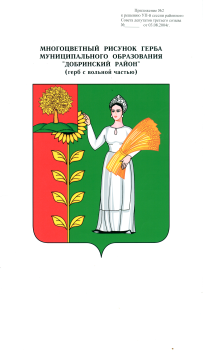 Основные характеристикиПервоначальная редакция бюджетаОкончательная редакция бюджетаПлановый бюджет согласно отчетуУвеличениеУвеличениеОсновные характеристикиПервоначальная редакция бюджетаОкончательная редакция бюджетаПлановый бюджет согласно отчетув абсолютной величине%Доходы5000012,496677724,936677724,931677712,4433,5Расходы4750012,496740284,936740284,931990272,4441,9Дефицит(-)250000,00-62560,00-62560,00-312560,00-125,0ПоказателиУтвержденные бюджетные назначения на 2021 годФактически исполнено за 2021 годОтклонение «+,-»Исполнение (%)Доходы6677724,937041615,07+363890,14105,4Расходы6740284,936664205,21-76079,7298,9Дефицит(-)-62560,00377409,86+439969,86603,3Вид дохода2021 год2021 год2021 годИзменения к 2020 годуИзменения к 2020 годуВид доходаПоступило (руб.)Доля в общей сумме доходов (%)Исполнение плана (%)%рублейНалоговые доходы2872048,2140,8116,2120,6490471,21Неналоговые доходы666112,559,5100,1121,8119214,56Безвозмездные поступления3503454,3149,798,9122,8649608,62Итого доходов7041615,07100,0105,4121,81259294,39Наименование доходовФакт2020г.Фактически исполнено 2021 г.Отклонение (руб.+,-)Отклонение % (+,-)Удельный весНалоговые доходы всего, в том числе:2381577,002872048,21+490471,21+20,6100,0Налог на доходы физических лиц177936,00209919,94+31983,94+18,07,3Налог, взимаемый в связи с применением упрощенной системы налогообложения703281,47980148,51+276867,04+39,434,1Налог на имущество физических лиц30619,0225713,99-4905,03-16,00,9Земельный налог1469740,511656265,77+186525,26+12,757,7Наименование налогаНедоимка в бюджет сельского поселения по состоянию на отчетную датуНедоимка в бюджет сельского поселения по состоянию на отчетную датуНедоимка в бюджет сельского поселения по состоянию на отчетную датуНедоимка в бюджет сельского поселения по состоянию на отчетную датуНедоимка в бюджет сельского поселения по состоянию на отчетную датуРост/ снижение недоимкиПоступления в доход бюджета за 2021 годДоля недоимки за 2021 год к поступлениямНаименование налога01.01.18г.01.01.19г.01.01.20г.01.01.21г01.01.22г.Поступления в доход бюджета за 2021 годДоля недоимки за 2021 год к поступлениям123456789Налог на имуществофизических лиц16,012,09,06,020,014,025,777,8Земельный налог50,0226,0316,0132,0104,0-28,01656,36,3Итого66,0238,0325,0138,0124,0-14,01682,07,4Вид неналоговых доходов2021 год2021 годИзменения к 2020 годуИзменения к 2020 годуВид неналоговых доходовПоступило (руб.)Исполнение плана (%)%рублейДоходы от использования имущества, находящегося в государственной и муниципальной собственности663712,55100,4+21,4116814,56Прочие неналоговые доходы2400,00нет плана-2400,00Итого доходов666112,55100,1+21,8119214,56Безвозмездные поступления2021 год2021 годИзменения к 2020 годуИзменения к 2020 годуБезвозмездные поступленияПоступило (руб.)Доля в общей сумме безвозмездных поступлений (%)%рублейДотации2334903,0066,6+20,4395318,00Субсидии 8800,490,3+3,9333,72Субвенции90300,002,6+2,42100,00Иные межбюджетные трансферты995463,8228,4+24,1193248,90Прочие безвозмездные поступления73987,002,1+381,158608,00Итого доходов3503454,31100,0+22,8649608,62Вид расходовИсполнение 2021 годИсполнение 2021 годИсполнение 2021 годИзменения к 2020 годуИзменения к 2020 годуВид расходовСумма (руб.)Доля в общей сумме расходов (%)Исполнение плана (%)%рублейОбщегосударственные вопросы3882622,5158,3100,0117,8586664,63Национальная оборона90300,001,3100,0102,42100,00Национальная безопасность и правоохранительная деятельность15042,310,2100,0-15042,31Национальная экономика742180,3811,190,790,3-80034,54Жилищно-коммунальное хозяйство485034,537,3100,0120,281408,24Культура, кинематография 1423830,0021,4100,0121,4251483,00Социальная политика25032,000,4100,0100,00,00Обслуживание государственного и муниципального долга163,480,099,773,9-57,64Итого 6664205,21100,098,9114,7856606,00Наименование подразделаИсполнение (сумма)Исполнение (%)0102 «Функционирование высшего должностного лица субъекта РФ и муниципального образования»978271,00100,00104 «Функционирование Правительства РФ, высших исполнительных органов государственной власти субъектов РФ, местных администраций»2486382,07100,00106 «Обеспечение деятельности финансовых, налоговых и таможенных органов и органов финансового (финансово-бюджетного) контроля115470,00100,00113 «Другие общегосударственные вопросы»302499,44100,0Итого3882622,51100,0Наименование подразделаИсполнение (сумма)Исполнение (%)0203 «Мобилизационная и вневойсковая подготовка»90300,00100,0Итого90300,00100,0Наименование подразделаИсполнение (сумма)Исполнение (%)0309 «Защита населения и территории от чрезвычайных ситуаций природного и техногенного характера, пожарная безопасность»15042,31100,0Итого15042,31100,0Наименование подразделаИсполнение (сумма)Исполнение (%)0409 «Дорожное хозяйство (дорожные фонды)»715656,3890,40412 «Другие вопросы в области национальной экономики»26524,00100Итого742180,3890,78Наименование подразделаИсполнение (сумма)Исполнение (%)0502 «Коммунальное хозяйство»118103,93100,00503 «Благоустройство»366930,60100,0Итого485034,53100,0Программа/подпрограммаНаименование программыПлан(руб.)ИсполненоИсполненоПрограмма/подпрограммаНаименование программыПлан(руб.)(руб.)%01Муниципальная программа сельского поселения "Устойчивое развитие территории сельского поселения Нижнематренский сельсовет на 2019-2024 годы" в том числе2668880,492592870,7797,11Подпрограмма "Обеспечение населения качественной, развитой инфраструктурой и повышения уровня благоустройства на территории сельского поселения Нижнематренский сельсовет"1158595,001082586,9893,42Подпрограмма "Развитие социальной сферы на территории сельского поселения Нижнематренский сельсовет»1423830,001423830,00100,03Подпрограмма "Обеспечение безопасности человека и природной среды на территории сельского поселения Нижнематренский сельсовет"15043,0015042,31100,04Подпрограмма "Обеспечение реализации муниципальной политики на территории сельского поселения Нижнематренский сельсовет"71412,4971411,48100,0Непрограммные расходы бюджета сельского поселения 4071404,444071334,44100,0Всего расходов6740284,936664205,2198,9